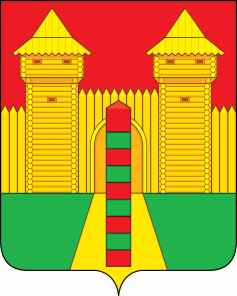 АДМИНИСТРАЦИЯ  МУНИЦИПАЛЬНОГО  ОБРАЗОВАНИЯ «ШУМЯЧСКИЙ  РАЙОН» СМОЛЕНСКОЙ  ОБЛАСТИПОСТАНОВЛЕНИЕот 21.12.2023г. № 606	         п. ШумячиВ соответствии с Уставом муниципального образования «Шумячский район» Смоленской области, в целях актуализации состава комиссии по назначению выплат стимулирующего характера руководителям муниципальных образовательных учреждений, находящихся в ведении Отдела по образованию Администрации муниципального образования «Шумячский район» Смоленской области, и информации о лицах, ответственных за корректность представленной информации в показателях оценки эффективности деятельности руководителей муниципальных образовательных учреждений,Администрация муниципального образования «Шумячский район» Смоленской областиП О С Т А Н О В Л Я Е Т:1. Внести в постановление Администрации муниципального образования «Шумячский район» Смоленской области от 29.12.2017 г. № 853 «Об утверждении Положения об оценке эффективности деятельности руководителей муниципальных бюджетных образовательных учреждений муниципального образования «Шумячский район» Смоленской области» (в редакции постановлений Администрации муниципального образования «Шумячский район» Смоленской области от 28.02.2018 № 87, от 20.06.2018 № 315, от 28.06.2019 № 310, от 23.12.2019 №588, от 14.07.2021 №290, от 20.06.2022 №306, от 05.05.2023 №178) (далее – постановление), следующие изменения:1.1. В приложении № 2, утвержденного постановлением, слова                   «Малашенкова Е.И.», соответственно заменить словами «Кулешова А.В.»;1.2. Приложение № 8 к постановлению изложить в новой редакции (прилагается).2. Контроль за исполнением настоящего постановления возложить на заместителя Главы муниципального образования «Шумячский район» Смоленской области Варсанову Г.А.И.п. Главы муниципального образования «Шумячский район» Смоленской области                                              Д.А. КаменевПриложение № 8к постановлению Администрации муниципального образования «Шумячский район» Смоленской областиот 21.12.2023г. № 606Составкомиссии по назначению выплат стимулирующего характера руководителям муниципальных образовательных учреждений, находящихся в ведении Отдела по образованию Администрации муниципального образования «Шумячский район» Смоленской областиО внесении изменений в постановление Администрации муниципального образования «Шумячский район» Смоленской области от 29.12.2017 № 853ВарсановаГалина Аркадьевна-заместитель Главы муниципального образования «Шумячский район» Смоленской области, председатель комиссии;КулешоваИрина Григорьевна-начальник Отдела по образованию Администрации муниципального образования «Шумячский район» Смоленской области, заместитель председателя комиссии;Каракулова                          Ольга Александровна-менеджер-методист Отдела по образованию Администрации муниципального образования «Шумячский район» Смоленской области, секретарь комиссии;Члены комиссии:Члены комиссии:Члены комиссии:БратушкинаЕлена Ивановна-главный специалист Отдела по образованию Администрации муниципального образования «Шумячский район» Смоленской области;СтаровойтоваНаталья Юрьевна-председатель Шумячской районной организации профсоюза работников народного образования и науки Российской Федерации (по согласованию);ЗамуравкинаТатьяна Александровна-главный бухгалтер муниципального казенного учреждения «Централизованная бухгалтерия учреждений образования Шумячского района»;Кулешова Анна Витальевна-ведущий специалист Отдела по образованию Администрации муниципального образования «Шумячский район» Смоленской области;АфонинаЕлена ЛеонидовнаВинидиктова                    Татьяна Васильевна--менеджер Отдела по образованию Администрации муниципального образования «Шумячский район» Смоленской области;менеджер-инженер Отдела по образованию Администрации муниципального образования «Шумячский район» Смоленской области.